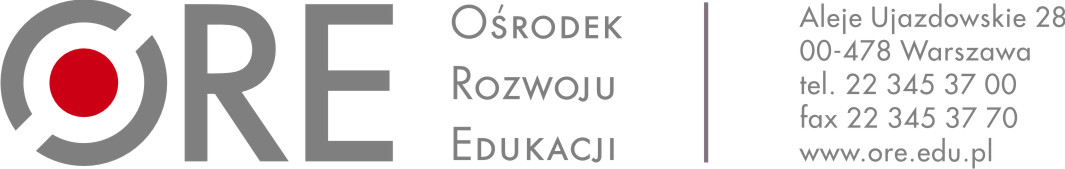 OPIS PRZEDMIOTU ZAMÓWIENIAPrzedmiot zamówienia Na przedmiot zamówienia składają się cztery zadania, które będą realizowane na ośmiu szkoleniach doskonalących dla wizytatorów realizujących zadania nadzoru pedagogicznego w formie ewaluacji zewnętrznej w szkołach i placówkach.Zadanie nr 1Konwersatorium – Założenia kompleksowego wspomagania szkół/placówek (2 godziny). Zakres tematyczny:1)	Podstawy prawne wspomagania pracy szkół/placówek, zadania  instytucji systemu oświaty odpowiedzialnych za wspieranie szkół/placówek, zadania zewnętrznego nadzoru pedagogicznego we wspomaganiu pracy szkół/placówek.2)	Wspomaganie pracy szkoły/placówki poprzez efektywne komunikowanie wyników prowadzonych form nadzoru pedagogicznego.3)	Możliwości inspirowania i wspierania szkoły/placówki w planowaniu działań służących kształtowaniu umiejętności kluczowych na podstawie wszystkich form zewnętrznego nadzoru pedagogicznego (ewaluacja, kontrola, wspomaganie, monitorowanie).Zadanie nr 2Udział w charakterze eksperta w trzygodzinnej debacie na temat: Znaczenie ewaluacji zewnętrznej dla jakości systemu oświaty w Polsce.Zadanie nr 3Konwersatorium – Rozumowanie i argumentacja w procesie ewaluacji zewnętrznej (2 godziny).Zakres tematyczny:Wyznaczniki i sposoby rozumowania a prawdziwość stwierdzeń.Wykorzystywanie w procesie analizy danych informacji zamieszczonych na elektronicznej platformie nadzoru pedagogicznego - teoria i praktyka.Zadanie nr 4Konwersatorium – Wprowadzenie do tematyki kompetencji kluczowych (2 godziny).Zakres tematyczny:1)	Rozumienie terminu „kompetencje”, w tym kompetencje ponadprzedmiotowe, specjalistyczne, branżowe, społeczne, interpersonalne, miękkie, twarde, kluczowe,  itd.).2)	Kompetencje kluczowe w Zaleceniu Rady Unii Europejskiej z dnia 22 maja 2018 r. – definicje.3)	Społeczne i cywilizacyjne przyczyny ustanowienia kompetencji kluczowych istotnych w procesie uczenia się przez całe życie.4)	Kompetencje kluczowe zawarte w zapisach podstawy programowej kształcenia ogólnego oraz w wymaganiach państwa wobec szkół i placówek.Do realizacji zadnia nr 1, nr 3 i nr 4 Zamawiający wyłoni trzech trenerów. Każdy z nich przeprowadzi indywidualnie jedno konwersatorium na każdym z ośmiu szkoleń doskonalących dla wizytatorów realizujących zadania nadzoru pedagogicznego w formie ewaluacji zewnętrznej w szkołach i placówkach.Do realizacji zadania nr 2 Zamawiający wyłoni czterech ekspertów merytorycznych z zakresuteorii i praktyki badań ewaluacyjnych, w tym, ewaluacji zewnętrznej, którzy będą odpowiadaćna pytania podczas ośmiu trzygodzinnych debat organizowanych w ramach szkoleńdoskonalących dla wizytatorów prowadzących badania ewaluacyjne w szkołach i placówkach.Jedna godzina zajęć stanowi 45 minut zegarowych. Zadanie nr 1 i nr 2 realizowane będą w pierwszym dniu szkolenia, zadanie nr 3 i nr 4 - w drugim dniu.Szkolenia zaplanowano w następujących terminach: 14-15 kwietnia 2020 r.28-29 kwietnia 2020 r.04-05 maja 2020 r.11-12 maja 2020 r.24-25 czerwca 2020 r.01-02 września 2020 r.22-23 września 2020 r.03-04 listopada 2020 r.Wszystkie szkolenia prowadzone będą w Centrum Szkoleniowym ORE w Sulejówku, ul. Paderewskiego 77, 05-070 Sulejówek.